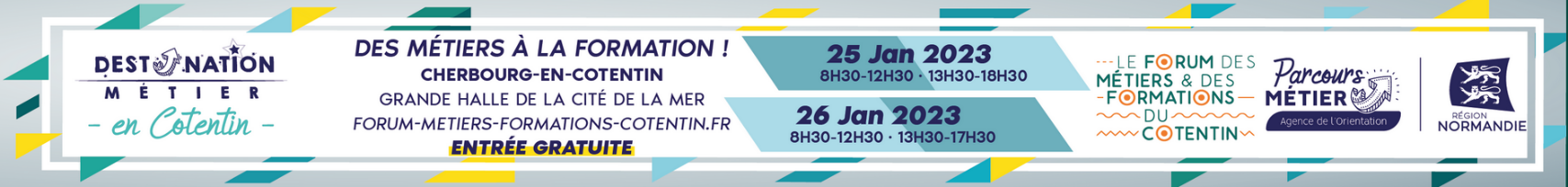 Nom : ……………………………………….. 	Prénom : ………………………………….…………... Classe : ……………….	Collège : ………………………………………………..	Fiche Métier : ………………………………………………………………………………………………..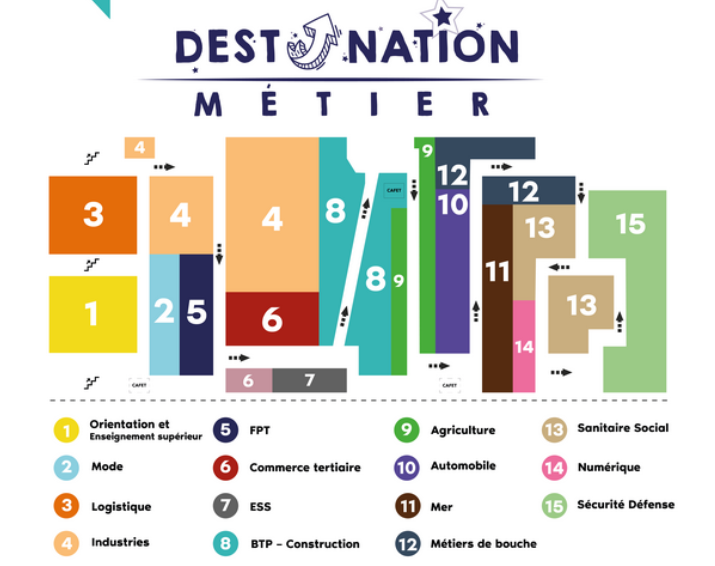 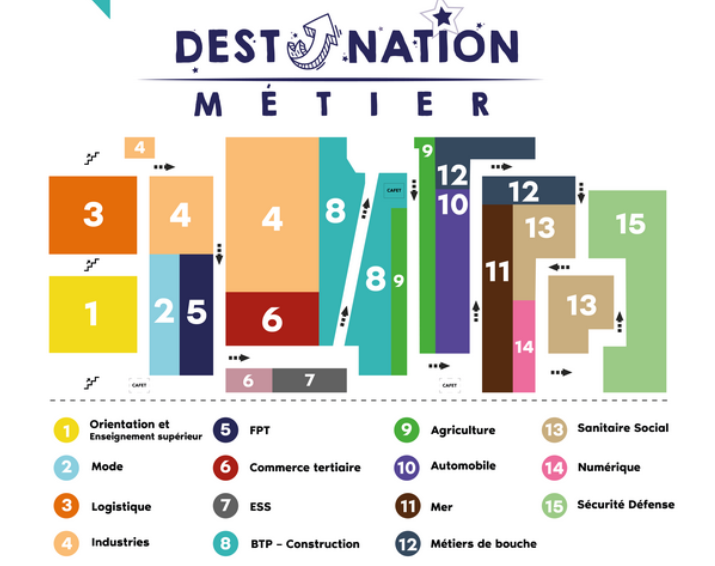 En quoi consiste ce travail ?Quelles sont vos principales activités ?A quoi ressemble une journée type ?Quelles sont les conditions de travail ? (horaires / rythme / lieu / …)Combien d’heures travaillez-vous dans une semaine ?Doit-on se déplacer pour exercer ce métier ?Utilisez-vous des outils, des machines ?Ce métier comporte-t-il des risques ?Avec qui travaillez-vous au quotidien ?(Seul / équipe / …)A-t-on des responsabilités quand on exerce ce métier ?Quelles sont les qualités requises pour ce métier ?Quelles compétences faut-il avoir pour exercer ce métier ?Faut-il bien comprendre et savoir s’exprimer dans un anglais soutenu ?Est-ce un travail physique ?Quelles études faut-il avoir fait ?Quel est votre parcours de formation ?Quels diplômes faut-il avoir ?Y a-t-il des contre-indications pour exercer ce métier ?Est-ce un métier qui recrute?Peut-on évoluer dans ce métier ? Quel est le salaire moyen ?Quels sont les avantages ?Quels sont les inconvénients ?